VORLAGE FÜR FAHRZEUGKAUFVERTRAG 	                       	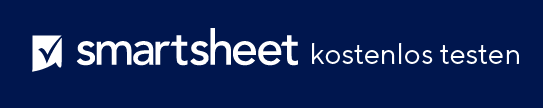 Der Verkäufer gewährt hiermit die Übertragung oder den Verkauf der folgenden Waren: an den Verkäufer im Austausch für:Mit der Unterschrift des Verkäufers unten bestätigt der Verkäufer, dass er der rechtmäßige Besitzer des oben aufgeführten Fahrzeugs ist und das Recht hat, das Fahrzeug auf Wunsch zu verkaufen.  Nach Leistung der Zahlung übergibt der Käufer die vollen Rechte und das Eigentum an dem oben aufgeführten Fahrzeug. Der Verkäufer bestätigt, dass die oben genannten Informationen über dieses Fahrzeug nach bestem Wissen korrekt sind.  Der unterzeichnete Käufer akzeptiert den Erhalt dieses Kaufvertrags und bestätigt, dass das oben genannte Fahrzeug im "Ist"-Zustand verkauft wird, ohne ausdrückliche oder stillschweigende Garantien oder Gewährleistungen für das Fahrzeug.FAHRZEUGKAUFVERTRAGFAHRZEUGKAUFVERTRAGFAHRZEUGKAUFVERTRAGFAHRZEUGKAUFVERTRAGKONTAKTINFORMATIONEN VERKÄUFERKONTAKTINFORMATIONEN VERKÄUFERKONTAKTINFORMATIONEN KÄUFERKONTAKTINFORMATIONEN KÄUFERNAMENAMEADRESSEADRESSETELEFONTELEFONDatum: _____________________Dieser Kaufvertrag wird zwischen  ________________________________________, Verkäufer, und ________________________________________, Käufer, geschlossen.Datum: _____________________Dieser Kaufvertrag wird zwischen  ________________________________________, Verkäufer, und ________________________________________, Käufer, geschlossen.Datum: _____________________Dieser Kaufvertrag wird zwischen  ________________________________________, Verkäufer, und ________________________________________, Käufer, geschlossen.Datum: _____________________Dieser Kaufvertrag wird zwischen  ________________________________________, Verkäufer, und ________________________________________, Käufer, geschlossen.FAHRZEUGBESCHREIBUNGFAHRZEUGBESCHREIBUNGFAHRZEUGBESCHREIBUNGFAHRZEUGBESCHREIBUNGFAHRZEUGBESCHREIBUNGFAHRZEUGBESCHREIBUNGMARKE/FABRIKATMODELLJAHRKAROSSERIETYPFARBEKILOMETERFAHRGESTELLNUMMERZAHLUNGSMETHODEZAHLUNGSMETHODEZAHLUNGSMETHODEZAHLUNGDER KÄUFER STIMMT ZU, ____ €  AN DEN VERKÄUFER ZU ZAHLEN.INZAHLUNGNAHMEDER KÄUFER STIMMT ZU, __ € ZU BEZAHLEN UND DAS FAHRZEUG WIE BESCHRIEBEN IN ZAHLUNG ZU NEHMEN.FAHRZEUGBESCHREIBUNG BEI INZAHLUNGNAHMEFAHRZEUGBESCHREIBUNG BEI INZAHLUNGNAHMEFAHRZEUGBESCHREIBUNG BEI INZAHLUNGNAHMEFAHRZEUGBESCHREIBUNG BEI INZAHLUNGNAHMEFAHRZEUGBESCHREIBUNG BEI INZAHLUNGNAHMEFAHRZEUGBESCHREIBUNG BEI INZAHLUNGNAHMEMARKE/FABRIKATMODELLJAHRKAROSSERIETYPFARBEKILOMETERFAHRGESTELLNUMMERGESCHENKDER VERKÄUFER ÜBERGIBT DAS FAHRZEUG ALS GESCHENK AN DEN KÄUFER. DIE WERT DES FAHRZEUGS BETRÄGT __ €.STEUERNSTEUERNSTEUERNSTEUERNSTEUERNSTEUERNALLE KOMMUNALEN, LANDES- UND BUNDESSTEUERN IM ZUSAMMENHANG MIT DEM KAUF DES FAHRZEUGS, EINSCHLIEßLICH UMSATZSTEUER, SIND:INBEGRIFFENNICHT INBEGRIFFENIM KAUFPREIS.ZUSÄTZLICHE GESCHÄFTSBEDINGUNGENUNTERSCHRIFT VERKÄUFERNAME IN DRUCKBUCHSTABENDATUMKÄUFERUNTERSCHRIFTNAME IN DRUCKBUCHSTABENDATUMUNTERSCHRIFT ZEUGENAME IN DRUCKBUCHSTABENDATUMHAFTUNGSAUSSCHLUSSAlle von Smartsheet auf der Website aufgeführten Artikel, Vorlagen oder Informationen dienen lediglich als Referenz. Wir versuchen, die Informationen stets zu aktualisieren und zu korrigieren. Wir geben jedoch, weder ausdrücklich noch stillschweigend, keine Zusicherungen oder Garantien jeglicher Art über die Vollständigkeit, Genauigkeit, Zuverlässigkeit, Eignung oder Verfügbarkeit in Bezug auf die Website oder die auf der Website enthaltenen Informationen, Artikel, Vorlagen oder zugehörigen Grafiken. Jegliches Vertrauen, das Sie in solche Informationen setzen, ist aus eigener Verantwortung.